43η ΠΡΟΣΚΛΗΣΗ ΣΥΓΚΛΗΣΗΣ ΟΙΚΟΝΟΜΙΚΗΣ ΕΠΙΤΡΟΠΗΣΚαλείστε να προσέλθετε σε τακτική συνεδρίαση της Οικονομικής Επιτροπής, που θα διεξαχθεί στο Δημοτικό Κατάστημα την 22η του μηνός Οκτωβρίου έτους 2019, ημέρα Τρίτη και ώρα 13:00 για την συζήτηση και λήψη αποφάσεων στα παρακάτω θέματα της ημερήσιας διάταξης, σύμφωνα με τις σχετικές διατάξεις του άρθρου 75 Ν.3852/10, όπως αντικαταστάθηκε από το άρθρο 77 του Ν.4555/18 και ισχύει :1. Αποδοχή δωρεών βιβλίων στη Δημοτική Βιβλιοθήκη Τρικάλων για το διάστημα  από 11-10-2019 έως 16-10-20192. Εξειδίκευση πίστωσης για την κάλυψη δαπάνης που αφορά στην χορήγηση χρηματικού βοηθήματος σε οικονομικά αδύναμο πολίτη3. Εξειδίκευση πίστωσης  για την πραγματοποίηση συναυλίας που συνδιοργανώνει ο Δήμος Τρικκαίων με το Δημοτικό Ωδείο Λάρισας  στις  31 Οκτωβρίου 2019 στα Τρίκαλα4. Εξειδίκευση πίστωσης για την διοργάνωση  του 2ου Φεστιβάλ Φιλαρμονικών της Δημοτικής Φιλαρμονικής Τρικάλων που θα πραγματοποιηθεί στα  Τρίκαλα στις 7 και 8 Δεκεμβρίου 20195. 11η αναμόρφωση προϋπολογισμού οικονομικού έτους 20196. Αίτημα Παράτασης Σύμβασης Παροχής Υπηρεσιών, συμμόρφωσης του Δήμου Τρικκαίων  με τον Γενικό Κανονισμό για την προστασία προσωπικών δεδομένων 679/2016 της Ε.Ε. του Εκπαιδευτικού  Ομίλου ΕΥΡΩΠΡΟΟΔΟΣ, που  έχει αναλάβει το έργο7. Έγκριση Πρακτικού 4 της Επιτροπής διενέργειας διαγωνισμού – κατακύρωση αποτελέσματος για την «Συντήρηση σηματοδοτών κόμβων Δήμου Τρικκαίων», αριθμ.  Διακήρυξης:  21908/11-07-20198. Έγκριση Πρακτικού 2 της Επιτροπής διενέργειας του ανοιχτού ηλεκτρονικού διαγωνισμού επιλογής αναδόχου για την κατασκευή του έργου «ΒΕΛΤΙΩΣΗ ΑΓΡΟΤΙΚΗΣ ΟΔΟΠΟΙΙΑΣ ΔΗΜΟΥ ΤΡΙΚΚΑΙΩΝ», προϋπολογισμού 868.000,00€9. Εγκριση 1ου Α.Π.Ε του έργου  «ΔΙΑΜΟΡΦΩΣΕΙΣ ΠΡΟΣΠΕΛΑΣΙΜΟΤΗΤΑΣ ΑΜΕΑ Τ.Κ. ΔΕΝΔΡΟΧΩΡΙΟΥ Δ. ΤΡΙΚΚΑΙΩΝ»10. Σύσταση επιτροπής διεξαγωγής διαγωνισμού για την διενέργεια ηλεκτρονικού διαγωνισμού του έργου:  «ΚΑΤΑΣΚΕΥΗ ΠΕΖΟΔΡΟΜΙΩΝ ΣΤΟΝ ΟΙΚΙΣΜΟ (ΡΟΜΑ) ΣΤΟ ΚΗΠΑΚΙ ΔΗΜΟΥ ΤΡΙΚΚΑΙΩΝ»11. Σύσταση επιτροπής διεξαγωγής διαγωνισμού για την διενέργεια συνοπτικού διαγωνισμού του έργου:  «ΕΠΕΚΤΑΣΗ ΔΙΚΤΥΟΥ ΥΔΡΕΥΣΗΣ ΣΤΟΝ ΟΙΚΙΣΜΟ ΡΟΜΑ ΣΤΟ ΚΗΠΑΚΙ ΤΟΥ ΔΗΜΟΥ ΤΡΙΚΚΑΙΩΝ»12. Έγκριση των όρων διακήρυξης εκμίσθωσης του δικαιώματος υλοτόμησης και απολήψεως του λήμματος της συστάδας 10β του διακατεχόμενου δάσους Αγρελιάς-Κουμαριάς13. Έγκριση πρακτικών δημοπρασίας για την εκμίσθωση των ισογείων δημοτικών καταστημάτων  Κ1,Κ5,Κ6,Κ7 που βρίσκονται στο εξωτερικό μέρος της δημοτικής αγοράς επί της οδού Κλεμανσώ και του καταστήματος  Κ27 που βρίσκεται στη στοά του κτιρίου της δημοτικής αγοράς με πρόσοψη στην οδό Β.Τσιτσάνη, επιφανείας 32,00τ.μ το καθένα Πίνακας Αποδεκτών	ΚΟΙΝΟΠΟΙΗΣΗ	ΤΑΚΤΙΚΑ ΜΕΛΗ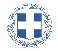 ΕΛΛΗΝΙΚΗ ΔΗΜΟΚΡΑΤΙΑ
ΝΟΜΟΣ ΤΡΙΚΑΛΩΝΔΗΜΟΣ ΤΡΙΚΚΑΙΩΝΔ/ΝΣΗ ΔΙΟΙΚΗΤΙΚΩΝ ΥΠΗΡΕΣΙΩΝΤΜΗΜΑ ΔΙΟΙΚΗΤΙΚΗΣ ΥΠΟΣΤΗΡΙΞΗΣΓραμματεία Οικονομικής ΕπιτροπήςΤρίκαλα, 11 Οκτωβρίου 2019
Αριθ. Πρωτ. : 35877ΠΡΟΣ :  1.Τα μέλη της ΟικονομικήςΕπιτροπής (Πίνακας Αποδεκτών)(σε περίπτωση κωλύματος παρακαλείσθε να ενημερώσετε τον αναπληρωτή σας).Ο Πρόεδρος της Οικονομικής ΕπιτροπήςΨύχος ΚωνσταντίνοςΑντιδήμαρχοςΨύχος ΚωνσταντίνοςΒότσιου - Μακρή ΠαρασκευήΑναστασίου ΒάιοςΚοτρώνη-Μπαλοδήμου ΓεωργίαΚωτούλας ΙωάννηςΠαζαΐτης ΔημήτριοςΑλεστά ΣοφίαΒασταρούχας ΔημήτριοςΚαΐκης ΓεώργιοςΔήμαρχος & μέλη Εκτελεστικής ΕπιτροπήςΓενικός Γραμματέας  Δ.ΤρικκαίωνΑναπληρωματικά μέλη Ο.Ε. 